   «в регистр»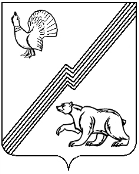 ДУМА ГОРОДА ЮГОРСКАХанты-Мансийского  автономного округа – Югры                                 РЕШЕНИЕот 18 ноября 2014 года							                                      № 78О внесении изменений  в Положениеоб Управлении социальной политики администрации города Югорска С целью оптимизации функционирования системы управления, совершенствования механизма реализации функций управления социальной политики администрации города Югорска ДУМА ГОРОДА ЮГОРСКА РЕШИЛА:1.Утвердить изменения в Положение об Управлении социальной политики администрации города Югорска, утвержденное решением Думы города Югорска от 20.12.2013 № 71 (с изменениями от 27.03.2014 № 24) (приложение).2. Настоящее решение вступает в силу после его официального опубликования в газете «Югорский вестник».Глава города Югорска                                                                                                      Р.З. Салахов«18» ноября 2014 года (дата подписания)Приложениек решению Думы города Югорскаот 18 ноября 2014 года № 78Изменения в Положение об Управлении социальной политики администрации города Югорска1.Пункт 4.2 раздела 4  изложить в следующей редакции:«4.2. Управление состоит из двух отделов:-отдел по социально-экономическим программам;-отдел по организационно-массовой и социальной работе, осуществляющих свою деятельность в соответствии с утвержденными Положениями об отделах Управления.».2. Пункт 2.1 раздела 2 изложить в следующей редакции:«2.1. Основной целью деятельности Управления является решение вопросов местного значения:2.1.1. Организация и осуществление мероприятий по работе с детьми и молодежью в городском округе:2.1.2. Обеспечение условий для развития на территории городского округа физической культуры и массового спорта, организация проведения официальных физкультурно-оздоровительных и спортивных мероприятий городского округа.2.1.3. Организация отдыха детей в каникулярное время.2.1.4. Создание условий для оказания медицинской помощи населению на территории городского округа  в соответствии с территориальной программой государственных гарантий бесплатного оказания гражданам бесплатной медицинской помощи, в том числе путем координации деятельности структурных подразделений администрации города Югорска, ответственных за исполнение мероприятий, предусмотренных пунктом 2 статьи 5 Закона Ханты-Мансийского автономного округа-Югры от 26.06.2014 № 86-оз «О регулировании отдельных вопросов в сфере охраны здоровья граждан в Ханты-Мансийском автономном округе-Югре».2.1.5. Участие в профилактике терроризма и экстремизма, а также в минимизации и (или) ликвидации последствий проявлений терроризма и экстремизма в границах городского округа, в пределах полномочий управления.2.1.6. Разработка и осуществление  мер, направленных на укрепление межнационального и межконфессионального согласия, поддержку и развитие языков и культуры народов Российской Федерации, проживающих на территории городского округа, реализацию прав национальных меньшинств, обеспечение социальной и культурной адаптации мигрантов, профилактику межнациональных (межэтнических) конфликтов, в пределах полномочий управления социальной политики.2.1.7. Создание, развитие и обеспечение охраны лечебно-оздоровительных местностей и курортов местного значения на территории городского округа.2.1.8.Организация предоставления дополнительного образования детям.».